❶Enonciation :Enoncé ancré :Il est lié à la situation d’énonciation,il correspond au moment où l’on parle.( j,tu,nous,vous     mon,ton notre, votre….)   (maintenant,aujourd’hui,hier..)Temps utilisés (Présent, passé composé, futur…)Enoncé coupé : Il est présent dans les genres littéraires : Roman, nouvelle, conte…… (récit)Temps utilisés : Passé simple, imparfait.❷Discours indirect libre : Il est caractérisé par l’absence  du verbe introducteur.❸ Point de vue de narrateur ou focalisation :Focalisation zéro (point de vue narrateur omniscient)     N>P→    Le narrateur voit tout et sait tout : ce qui se passe, ce qui s’est passé, ce qui se passera.Il en sait plus que le personnage et le lecteur.Focalistation interne       N=P  →Le narrateur perçoit les événements  à travers la sensibilité et le regard d’un personnage.Cette focalisation crée un effet de réel. Emploi des verbes de perception et de jugement : (apercevoir, voir, entendre, penser, juger…)Focalisation externe : N< P→ Le narrateut, témoin extérieur de la scène ne saisit que ce qui est perceptible de façon visuelle ou auditive.  (Impression d’objectivité)❹Champ lexical    Ensemble de mots qui se rapportent à un  thème .   Rideau,décor,scène,prologue,comédiens…  Théâtre.❺Caractérisation :C’est la manière avec laquelle on caractérise un objet,une personne,une idée,un paysage……Les procédés de la caractérisation : les pronoms personnels, les déterminants possessifs et démonstratifs.Complément de nom : La boite à merveillesSubordonnée relative : La police a arrêté le cambrioleur dont le portrait-robot était affiché partoutComparaison, métaphore..❻Les registres littéraires= Lla tonalité,le tonLyrique : Exprimer des sentiments et des émotions personnelles (utilisation du pronom je )Pathétique : Inspire au lecteur une émotion et suscite sa compassion, sa pitié,sa tendresse , sympathieIronique :Mets l’accent sur l’opposition entre ce que l’on dit et ce qu’on cherche à faire comprendre.→Effets recherchés : critiquer,dénoncer des personnes ou des comportements..Tragique :Permet d’exprimer la souffrance d’être confronté à des forces extrêmes : une maladie incurable, l’incendie,l’inondation……❼Phrases simples (comporte un seul verbe conjugué)  , phrases comlexes ( contient plusieurs verbes conjugués)     1.JuxtapositionQuand deux propositions sont juxtaposées, elles sont liées pas un signe de ponctuation: une virgule, un point-virgule ou deux points.
Exemple: Haut du formulaireL'eau était glacée: nous n'irons pas nous baignerBas du formulaire2.La coordinationQuand deux propositions sont coordonnées, elles sont reliées par une conjonction de coordination ou un adverbe de liaison:-conjonction de coordination: mais, ou, et, donc, or, ni, car. (Mais où est donc ornicar ?)-adverbe de liaison: alors, puis, aussi, cependant, en effet, par conséquent, enfin, etc..
exemple: J'ai donné ma leçon à recopier à une copine mais (ou cependant) elle doit me la rendre demain.3.La subordinationSubordonnée complétive  Conjonctive ( que)  Je pense que je vais réussir.Infinitive : j’entends chanter les oiseauxInterrogative indirect :Sidi Arafi demanda à L.Zoubida si son fils était malade.Subordonnée relative :une proposition subordonnée relative est toujours introduite par un pronom relatif :-qui –que –quoi –dont -où  -lequel et ses composés ( laquelle, desquels ...)La proposition subordonnée relative a toujours la même fonction : elle est toujours complément de l'antécédent du pronom relatif (c.à.d. le mot remplacé par le pronom relatif) qui l'introduit.Ex : [J'ai vu un bracelet] [qui m'a plu.] Subodonnée circonstancielle.On distingue des conjonctions de subordination de:-temps: quand, lorsque, comme, dès que, pendant que, tandis que, au moment où, avant que, jusqu'à ce que, depuis que...-cause: parce que, puisque, comme, vu que, du moment que, étant donné que...-conséquence: si...que, tellement...que, tant...que, de sorte que, si bien que, trop...pour, assez...pour...-but: pour que, afin que, de peur que, de crainte que, dans l'espoir que...-comparaison: comme, ainsi que, de même que, aussi que, plus...que, mieux...que, moins...que...❽L’expression de l’hypothèse1. Pour exprimer une probabilité ou une quasi-certitude :  Si + présent de l'indicatif, présent de l'indicatif  Si tu veux, tu peux rester ici. Si + présent de l'indicatif, futur simple Si vous venez, nous irons au cinéma. Si + présent de l'indicatif , présent de l'impératif Si vous avez faim, servez-vous ! 2. Pour exprimer une hypothèse :  Si + imparfait, conditionnel présent Si je gagnais au loto, je ferais le tour du monde. 3. Pour exprimer une hypothèse non réalisée dans le passé : a. Conséquence dans le présent : Si + plus-que-parfait, conditionnel présent Si j'avais fait mon droit, je serais avocat. b. Conséquence dans le passé : Si + plus-que-parfait, conditionnel passé Si vous étiez venus plus tôt, vous auriez vu Marie. ❾Les connecteurs logiques Types de mots de liaisonENUMERATION : D'abord , En premier lieu, Enfin, EnsuiteADDITION : Aussi, De même, De plus, Encore , Et, EgalementLIAISON / RESUME : Bref, D'ailleurs, Donc , Ensuite, En somme, En outre , Or, Par ailleurs, PuisEXPLICATION : Car, C'est-à-dire , En effet, Effectivement, Étant donné que, PuisqueILLUSTRATION / COMPARAISON : Entre autres, Notamment, Par exemple, C'est-à-dire, Autant dire queOPPOSITION : Au contraire, Néanmoins , Par contre, Pourtant, Quoique, ToutefoisCONSÉQUENCE : Alors, Ainsi, C'est pourquoi, D'où, Dans ces conditions, De sorte que, Donc, En conséquence, Par conséquentTERMINAISON : Ainsi, Étant donné, PuisqueBUT : Pour, En vue de, Pour que❿Les figures de styleERSONNIFICATION : Prêter des sentiments, des pensées ou des actes à un animal ou à un objet.La nuit en son parc amassait un grand troupeau d'étoiles.COMPARAISON : Mettre deux choses différentes en vis-à-vis. Il y a trois élèments : LE COMPARÉ - L'OUTIL DE COMPARAISON - LE COMPARANTEXEMPLE D'OUTILS DE COMPARAISONS : comme, tel, identique à, semblable, pareil à, sembler, paraître, une sorte de, ressembler...Ses mains paraissaient faites d'une espèce d'ouate.METAPHORE : Comparaison sans outils de comparaison.L'oeil d'un homme est une fenêtre.REPETITION : Reprise d'un mot ou d'un groupe.J'ai faim, j'ai faim, j'ai faim.ENUMÉRATION : Liste d'au moins trois éléments.Dans mon jardin, il y a des fraises, des cerises, des pêches et des bananes.GRADATION : Enumération dont les éléments sont classés. GRADATION ASCENDANTE , GRADATION DESCENDANTE.Adieu veau, vache cochon, couvée. ( GRADATION DESCENDANTE ). Elle pue le service, l'office, l'hospice. ( GRADATION ASCENDANTE ).HYPERBOLE : Exagération de langage.Je vous l'ai déjà répété cinquante millions de fois.ANAPHORE : Répétition d'un mot ou d'un groupe en début de phrases.Dans ma rue, il y a des chiens.
Dans ma rue, il y  a des chats.
Dans ma rue, il y a des voitures.
Dans ma rue, il y a des oiseaux.CHIASME : Termes qui s'opposent ou sont mis en relation et disposés en sens inverse dans deux segments de phrase.Tel qui rit vendredi, pleurera dimanche. 
Il faut manger pour vivre et non vivre pour manger.ANTITHESE : Rapprochement de deux choses opposées, dans une phrase ou un texte.C'était une figure digne et grave. Le directeur des ateliers était un homme bref et tyrannique.OXYMORE : Antithèse dans un même groupe syntaxique. GROUPE NOMINAL = nom + adjectif ou GROUPE NOMINAL = verbe + adverbe.Une flamme si noire.EUPHEMISME ( ou LANGAGE POLITIQUEMENT CORRECT ) : Cacher l'aspect déplaisant de ce que l'on dit.
Les personnes sans ressources -> Les pauvres
Les malvoyants -> Les aveuglesLITOTE : Suggérer le maximum en disant le minimum.Ce n'est pas mal -> C'est bien
Va, je ne te hais point -> Va, je t'aimePERIPHRASE : Donner la définition d'un mot au lieu de dire ce mot.Le roi des animaux -> Le lion
L'astre du jour -> Le soleil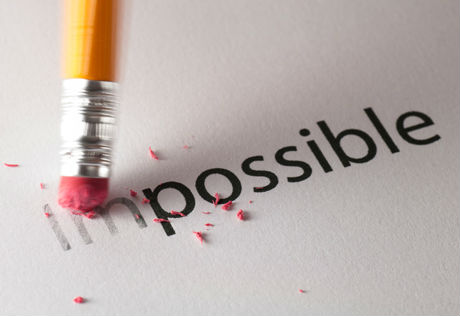 